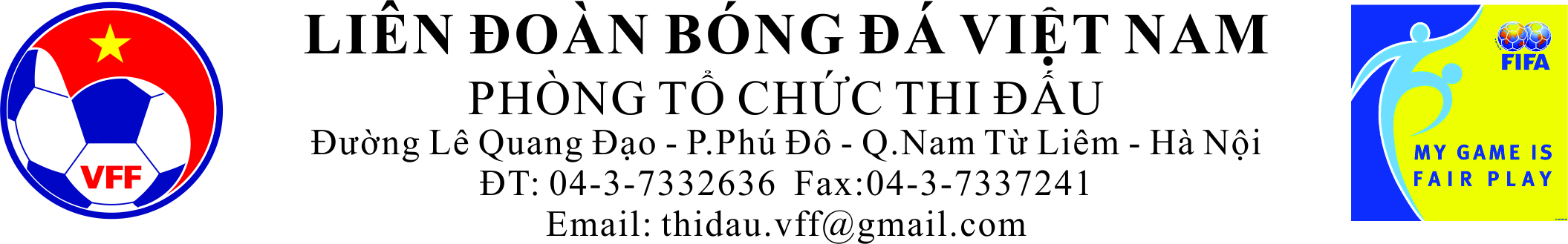 	Mã trận:GIẢI BÓNG ĐÁ NỮ VÔ ĐỊCH QUỐC GIA - CÚP THÁI SƠN BẮC 2017 	Mã trận:GIẢI BÓNG ĐÁ NỮ VÔ ĐỊCH QUỐC GIA - CÚP THÁI SƠN BẮC 2017 	Mã trận:GIẢI BÓNG ĐÁ NỮ VÔ ĐỊCH QUỐC GIA - CÚP THÁI SƠN BẮC 2017 	Mã trận:GIẢI BÓNG ĐÁ NỮ VÔ ĐỊCH QUỐC GIA - CÚP THÁI SƠN BẮC 2017 	Mã trận:GIẢI BÓNG ĐÁ NỮ VÔ ĐỊCH QUỐC GIA - CÚP THÁI SƠN BẮC 2017 	Mã trận:GIẢI BÓNG ĐÁ NỮ VÔ ĐỊCH QUỐC GIA - CÚP THÁI SƠN BẮC 2017 	Mã trận:GIẢI BÓNG ĐÁ NỮ VÔ ĐỊCH QUỐC GIA - CÚP THÁI SƠN BẮC 2017 	Mã trận:GIẢI BÓNG ĐÁ NỮ VÔ ĐỊCH QUỐC GIA - CÚP THÁI SƠN BẮC 2017 	Mã trận:GIẢI BÓNG ĐÁ NỮ VÔ ĐỊCH QUỐC GIA - CÚP THÁI SƠN BẮC 2017 	Mã trận:GIẢI BÓNG ĐÁ NỮ VÔ ĐỊCH QUỐC GIA - CÚP THÁI SƠN BẮC 2017 	Mã trận:GIẢI BÓNG ĐÁ NỮ VÔ ĐỊCH QUỐC GIA - CÚP THÁI SƠN BẮC 2017 	Mã trận:GIẢI BÓNG ĐÁ NỮ VÔ ĐỊCH QUỐC GIA - CÚP THÁI SƠN BẮC 2017 	Mã trận:GIẢI BÓNG ĐÁ NỮ VÔ ĐỊCH QUỐC GIA - CÚP THÁI SƠN BẮC 2017 	Mã trận:GIẢI BÓNG ĐÁ NỮ VÔ ĐỊCH QUỐC GIA - CÚP THÁI SƠN BẮC 2017 	Mã trận:GIẢI BÓNG ĐÁ NỮ VÔ ĐỊCH QUỐC GIA - CÚP THÁI SƠN BẮC 2017 	Mã trận:GIẢI BÓNG ĐÁ NỮ VÔ ĐỊCH QUỐC GIA - CÚP THÁI SƠN BẮC 2017 	Mã trận:GIẢI BÓNG ĐÁ NỮ VÔ ĐỊCH QUỐC GIA - CÚP THÁI SƠN BẮC 2017 	Mã trận:GIẢI BÓNG ĐÁ NỮ VÔ ĐỊCH QUỐC GIA - CÚP THÁI SƠN BẮC 2017   CLB:  CLB:  CLB:  CLB:TP. HỒ CHÍ MINH 1TP. HỒ CHÍ MINH 1TP. HỒ CHÍ MINH 1TP. HỒ CHÍ MINH 1TP. HỒ CHÍ MINH 1CLB:CLB:CLB:CLB:CLB:THAN KS VIỆT NAMTHAN KS VIỆT NAMTHAN KS VIỆT NAMTHAN KS VIỆT NAMTHAN KS VIỆT NAMTHAN KS VIỆT NAMTHAN KS VIỆT NAMMàu trang phục:Màu trang phục:Màu trang phục:Màu trang phục:Đỏ - Đỏ - Đỏ/X – Đ - ĐĐỏ - Đỏ - Đỏ/X – Đ - ĐĐỏ - Đỏ - Đỏ/X – Đ - ĐĐỏ - Đỏ - Đỏ/X – Đ - ĐĐỏ - Đỏ - Đỏ/X – Đ - ĐMàu trang phục:Màu trang phục:Màu trang phục:Màu trang phục:Màu trang phục:Xanh – Xanh – Xanh/H – Đ - ĐXanh – Xanh – Xanh/H – Đ - ĐXanh – Xanh – Xanh/H – Đ - ĐXanh – Xanh – Xanh/H – Đ - ĐXanh – Xanh – Xanh/H – Đ - ĐXanh – Xanh – Xanh/H – Đ - ĐXanh – Xanh – Xanh/H – Đ - ĐĐịa phương:Địa phương:Địa phương:Địa phương:TP HCMTP HCMTP HCMTP HCMTP HCMSân thi đấu:Sân thi đấu:Sân thi đấu:Sân thi đấu:Sân thi đấu:ThốngNhấtThốngNhấtThốngNhấtThốngNhấtThốngNhấtThốngNhấtThốngNhấtNgày: Ngày: Ngày: Ngày: 11/5/201711/5/201711/5/201711/5/201711/5/2017GiờGiờGiờGiờGiờ16h0016h0016h0016h0016h0016h0016h00Số áoHọ tênHọ tênHọ tênHọ tênHọ tênTĐDBKSố áoSố áoSố áoHọ tênHọ tênHọ tênHọ tênTĐDBKKK1Trần Thị Kim ThanhTrần Thị Kim ThanhTrần Thị Kim ThanhTrần Thị Kim ThanhTrần Thị Kim Thanh222Lê Thị Diễm MyLê Thị Diễm MyLê Thị Diễm MyLê Thị Diễm My5Lê Hoài LươngLê Hoài LươngLê Hoài LươngLê Hoài LươngLê Hoài Lương333Nguyễn Thị Ngọc LêNguyễn Thị Ngọc LêNguyễn Thị Ngọc LêNguyễn Thị Ngọc Lê6Trần Thị Hồng LĩnhTrần Thị Hồng LĩnhTrần Thị Hồng LĩnhTrần Thị Hồng LĩnhTrần Thị Hồng Lĩnh555Nguyễn Thị MaiNguyễn Thị MaiNguyễn Thị MaiNguyễn Thị Mai7Trần Thị Kim HồngTrần Thị Kim HồngTrần Thị Kim HồngTrần Thị Kim HồngTrần Thị Kim Hồng666Trần Thị Thùy DungTrần Thị Thùy DungTrần Thị Thùy DungTrần Thị Thùy Dung8Nguyễn Thị Kim LoanNguyễn Thị Kim LoanNguyễn Thị Kim LoanNguyễn Thị Kim LoanNguyễn Thị Kim Loan777Trần Thị ThuTrần Thị ThuTrần Thị ThuTrần Thị Thu9Huỳnh NhưHuỳnh NhưHuỳnh NhưHuỳnh NhưHuỳnh Như888Phạm Hoàng QuỳnhPhạm Hoàng QuỳnhPhạm Hoàng QuỳnhPhạm Hoàng Quỳnh10Phan Thị TrangPhan Thị TrangPhan Thị TrangPhan Thị TrangPhan Thị Trang101010Ngô Thùy DungNgô Thùy DungNgô Thùy DungNgô Thùy Dung12Huỳnh Thị Hồng TrânHuỳnh Thị Hồng TrânHuỳnh Thị Hồng TrânHuỳnh Thị Hồng TrânHuỳnh Thị Hồng Trân121212Phạm Thị Hằng Phạm Thị Hằng Phạm Thị Hằng Phạm Thị Hằng 14Trần Thị Thùy TrangTrần Thị Thùy TrangTrần Thị Thùy TrangTrần Thị Thùy TrangTrần Thị Thùy Trang131313Nguyễn Thị Hạnh Nguyễn Thị Hạnh Nguyễn Thị Hạnh Nguyễn Thị Hạnh 15Trần Thị ThuTrần Thị ThuTrần Thị ThuTrần Thị ThuTrần Thị Thu151515Nguyễn Thị LoanNguyễn Thị LoanNguyễn Thị LoanNguyễn Thị Loan16Trần Thị Thu ThảoTrần Thị Thu ThảoTrần Thị Thu ThảoTrần Thị Thu ThảoTrần Thị Thu Thảo171717Đinh Thị Thùy DungĐinh Thị Thùy DungĐinh Thị Thùy DungĐinh Thị Thùy Dung18Trần Nguyễn Bảo ChâuTrần Nguyễn Bảo ChâuTrần Nguyễn Bảo ChâuTrần Nguyễn Bảo ChâuTrần Nguyễn Bảo Châu181818Nguyễn Thị HậuNguyễn Thị HậuNguyễn Thị HậuNguyễn Thị Hậu19Chương Thị KiềuChương Thị KiềuChương Thị KiềuChương Thị KiềuChương Thị Kiều191919Nguyễn Thị Thúy HằngNguyễn Thị Thúy HằngNguyễn Thị Thúy HằngNguyễn Thị Thúy Hằng23Trương Thị PhụngTrương Thị PhụngTrương Thị PhụngTrương Thị PhụngTrương Thị Phụng202020Dương Thị VânDương Thị VânDương Thị VânDương Thị Vân25Nguyễn Thị Mỹ AnhNguyễn Thị Mỹ AnhNguyễn Thị Mỹ AnhNguyễn Thị Mỹ AnhNguyễn Thị Mỹ Anh212121Nguyễn Thị VạnNguyễn Thị VạnNguyễn Thị VạnNguyễn Thị Vạn27Nguyễn Thị Bích ThùyNguyễn Thị Bích ThùyNguyễn Thị Bích ThùyNguyễn Thị Bích ThùyNguyễn Thị Bích Thùy222222Bùi Thị ThúyBùi Thị ThúyBùi Thị ThúyBùi Thị Thúy30Quách Thu EmQuách Thu EmQuách Thu EmQuách Thu EmQuách Thu Em232323Hà Thị NhàiHà Thị NhàiHà Thị NhàiHà Thị Nhài37Trần Thị Phương ThảoTrần Thị Phương ThảoTrần Thị Phương ThảoTrần Thị Phương ThảoTrần Thị Phương Thảo242424Võ Thị TuyênVõ Thị TuyênVõ Thị TuyênVõ Thị Tuyên47Danh Thị Anh ThưDanh Thị Anh ThưDanh Thị Anh ThưDanh Thị Anh ThưDanh Thị Anh Thư252525Vũ Thị Hồng NhungVũ Thị Hồng NhungVũ Thị Hồng NhungVũ Thị Hồng Nhung55Hoàng Thị Kim QuêHoàng Thị Kim QuêHoàng Thị Kim QuêHoàng Thị Kim QuêHoàng Thị Kim Quê262626Lương Thị Thu ThươngLương Thị Thu ThươngLương Thị Thu ThươngLương Thị Thu Thương56Bùi Thị HiềnBùi Thị HiềnBùi Thị HiềnBùi Thị HiềnBùi Thị Hiền282828Nguyễn Thị Trúc HươngNguyễn Thị Trúc HươngNguyễn Thị Trúc HươngNguyễn Thị Trúc Hương57Nguyễn Thị Tuyết NgânNguyễn Thị Tuyết NgânNguyễn Thị Tuyết NgânNguyễn Thị Tuyết NgânNguyễn Thị Tuyết Ngân303030Nguyễn Thị Thanh HảoNguyễn Thị Thanh HảoNguyễn Thị Thanh HảoNguyễn Thị Thanh Hảo66Thị BíchThị BíchThị BíchThị BíchThị Bích313131Trịnh Thị HuệTrịnh Thị HuệTrịnh Thị HuệTrịnh Thị Huệ67Võ Thị Thùy TrinhVõ Thị Thùy TrinhVõ Thị Thùy TrinhVõ Thị Thùy TrinhVõ Thị Thùy Trinh323232Khổng Thị HằngKhổng Thị HằngKhổng Thị HằngKhổng Thị Hằng68Đặng Thị Kiều TrinhĐặng Thị Kiều TrinhĐặng Thị Kiều TrinhĐặng Thị Kiều TrinhĐặng Thị Kiều Trinh353535Trần Thị Ngọc AnhTrần Thị Ngọc AnhTrần Thị Ngọc AnhTrần Thị Ngọc AnhHLV Trưởng: Đoàn Thị Kim Chi (Ký tên)HLV Trưởng: Đoàn Thị Kim Chi (Ký tên)HLV Trưởng: Đoàn Thị Kim Chi (Ký tên)HLV Trưởng: Đoàn Thị Kim Chi (Ký tên)HLV Trưởng: Đoàn Thị Kim Chi (Ký tên)HLV Trưởng: Đoàn Thị Kim Chi (Ký tên)HLV Trưởng: Đoàn Thị Kim Chi (Ký tên)HLV Trưởng: Đoàn Thị Kim Chi (Ký tên)HLV Trưởng: Đoàn Thị Kim Chi (Ký tên)HLV Trưởng: Đoàn Thị Kim Chi (Ký tên)HLV Trưởng: Đoàn Minh Hải(Ký tên)HLV Trưởng: Đoàn Minh Hải(Ký tên)HLV Trưởng: Đoàn Minh Hải(Ký tên)HLV Trưởng: Đoàn Minh Hải(Ký tên)HLV Trưởng: Đoàn Minh Hải(Ký tên)HLV Trưởng: Đoàn Minh Hải(Ký tên)HLV Trưởng: Đoàn Minh Hải(Ký tên)HLV Trưởng: Đoàn Minh Hải(Ký tên)HLV Trưởng: Đoàn Minh Hải(Ký tên)HLV Trưởng: Đoàn Minh Hải(Ký tên)HLV Trưởng: Đoàn Thị Kim Chi (Ký tên)HLV Trưởng: Đoàn Thị Kim Chi (Ký tên)HLV Trưởng: Đoàn Thị Kim Chi (Ký tên)HLV Trưởng: Đoàn Thị Kim Chi (Ký tên)HLV Trưởng: Đoàn Thị Kim Chi (Ký tên)HLV Trưởng: Đoàn Thị Kim Chi (Ký tên)HLV Trưởng: Đoàn Thị Kim Chi (Ký tên)HLV Trưởng: Đoàn Thị Kim Chi (Ký tên)HLV Trưởng: Đoàn Thị Kim Chi (Ký tên)HLV Trưởng: Đoàn Thị Kim Chi (Ký tên)HLV Trưởng: Đoàn Minh Hải(Ký tên)HLV Trưởng: Đoàn Minh Hải(Ký tên)HLV Trưởng: Đoàn Minh Hải(Ký tên)HLV Trưởng: Đoàn Minh Hải(Ký tên)HLV Trưởng: Đoàn Minh Hải(Ký tên)HLV Trưởng: Đoàn Minh Hải(Ký tên)HLV Trưởng: Đoàn Minh Hải(Ký tên)HLV Trưởng: Đoàn Minh Hải(Ký tên)HLV Trưởng: Đoàn Minh Hải(Ký tên)HLV Trưởng: Đoàn Minh Hải(Ký tên)Trọng tài:Trọng tài:Trọng tài:Vũ Nguyên VũVũ Nguyên VũVũ Nguyên VũVũ Nguyên VũVũ Nguyên VũVũ Nguyên VũTrợ lý 1:Trợ lý 1:Trợ lý 1:Trợ lý 1:Trợ lý 1:Đàng Năng DuyĐàng Năng DuyĐàng Năng DuyĐàng Năng DuyĐàng Năng DuyĐàng Năng DuyĐàng Năng DuyĐàng Năng DuyTrọng tài thứ 4:Trọng tài thứ 4:Trọng tài thứ 4:Lê Thị Thanh MaiLê Thị Thanh MaiLê Thị Thanh MaiLê Thị Thanh MaiLê Thị Thanh MaiLê Thị Thanh MaiTrợ lý 2:Trợ lý 2:Trợ lý 2:Trợ lý 2:Trợ lý 2:Lê DuyLê DuyLê DuyLê DuyLê DuyLê DuyLê DuyLê DuyGiám sát trận đấu:Giám sát trận đấu:Giám sát trận đấu:Lê Hồng TháiLê Hồng TháiLê Hồng TháiLê Hồng TháiLê Hồng TháiLê Hồng TháiGiám sát trọng tài:Giám sát trọng tài:Giám sát trọng tài:Giám sát trọng tài:Giám sát trọng tài:Nguyễn Đình NghĩaNguyễn Đình NghĩaNguyễn Đình NghĩaNguyễn Đình NghĩaNguyễn Đình NghĩaNguyễn Đình NghĩaNguyễn Đình NghĩaNguyễn Đình NghĩaĐiều phối viên:Điều phối viên:Điều phối viên:Giám sát trận đấuKý tên:Giám sát trận đấuKý tên:Giám sát trận đấuKý tên:Giám sát trận đấuKý tên:Giám sát trận đấuKý tên:TĐ: Thi đấu (v)TĐ: Thi đấu (v)TĐ: Thi đấu (v)TĐ: Thi đấu (v)TĐ: Thi đấu (v)DB: Dự bị (x)DB: Dự bị (x)DB: Dự bị (x)DB: Dự bị (x)DB: Dự bị (x)DB: Dự bị (x)K: Không thi đấu(o)K: Không thi đấu(o)K: Không thi đấu(o)K: Không thi đấu(o)K: Không thi đấu(o)	Mã trận:GIẢI BÓNG ĐÁ NỮ VÔ ĐỊCH QUỐC GIA – CÚP THÁI SƠN BẮC 2017	Mã trận:GIẢI BÓNG ĐÁ NỮ VÔ ĐỊCH QUỐC GIA – CÚP THÁI SƠN BẮC 2017	Mã trận:GIẢI BÓNG ĐÁ NỮ VÔ ĐỊCH QUỐC GIA – CÚP THÁI SƠN BẮC 2017	Mã trận:GIẢI BÓNG ĐÁ NỮ VÔ ĐỊCH QUỐC GIA – CÚP THÁI SƠN BẮC 2017	Mã trận:GIẢI BÓNG ĐÁ NỮ VÔ ĐỊCH QUỐC GIA – CÚP THÁI SƠN BẮC 2017	Mã trận:GIẢI BÓNG ĐÁ NỮ VÔ ĐỊCH QUỐC GIA – CÚP THÁI SƠN BẮC 2017	Mã trận:GIẢI BÓNG ĐÁ NỮ VÔ ĐỊCH QUỐC GIA – CÚP THÁI SƠN BẮC 2017	Mã trận:GIẢI BÓNG ĐÁ NỮ VÔ ĐỊCH QUỐC GIA – CÚP THÁI SƠN BẮC 2017	Mã trận:GIẢI BÓNG ĐÁ NỮ VÔ ĐỊCH QUỐC GIA – CÚP THÁI SƠN BẮC 2017	Mã trận:GIẢI BÓNG ĐÁ NỮ VÔ ĐỊCH QUỐC GIA – CÚP THÁI SƠN BẮC 2017	Mã trận:GIẢI BÓNG ĐÁ NỮ VÔ ĐỊCH QUỐC GIA – CÚP THÁI SƠN BẮC 2017	Mã trận:GIẢI BÓNG ĐÁ NỮ VÔ ĐỊCH QUỐC GIA – CÚP THÁI SƠN BẮC 2017	Mã trận:GIẢI BÓNG ĐÁ NỮ VÔ ĐỊCH QUỐC GIA – CÚP THÁI SƠN BẮC 2017	Mã trận:GIẢI BÓNG ĐÁ NỮ VÔ ĐỊCH QUỐC GIA – CÚP THÁI SƠN BẮC 2017	Mã trận:GIẢI BÓNG ĐÁ NỮ VÔ ĐỊCH QUỐC GIA – CÚP THÁI SƠN BẮC 2017	Mã trận:GIẢI BÓNG ĐÁ NỮ VÔ ĐỊCH QUỐC GIA – CÚP THÁI SƠN BẮC 2017	Mã trận:GIẢI BÓNG ĐÁ NỮ VÔ ĐỊCH QUỐC GIA – CÚP THÁI SƠN BẮC 2017	Mã trận:GIẢI BÓNG ĐÁ NỮ VÔ ĐỊCH QUỐC GIA – CÚP THÁI SƠN BẮC 2017  CLB:   CLB:   CLB:   CLB: TP. HỒ CHÍ MINH 2TP. HỒ CHÍ MINH 2TP. HỒ CHÍ MINH 2TP. HỒ CHÍ MINH 2TP. HỒ CHÍ MINH 2CLB:CLB:CLB:CLB:CLB:SƠN LA SƠN LA SƠN LA SƠN LA SƠN LA SƠN LA SƠN LA   Màu trang phục:  Màu trang phục:  Màu trang phục:  Màu trang phục:Vàng – Vàng – Vàng/X – X - ĐVàng – Vàng – Vàng/X – X - ĐVàng – Vàng – Vàng/X – X - ĐVàng – Vàng – Vàng/X – X - ĐVàng – Vàng – Vàng/X – X - ĐMàu trang phục:Màu trang phục:Màu trang phục:Màu trang phục:Màu trang phục:Hồng – Hồng – Cam/X – Đ - XHồng – Hồng – Cam/X – Đ - XHồng – Hồng – Cam/X – Đ - XHồng – Hồng – Cam/X – Đ - XHồng – Hồng – Cam/X – Đ - XHồng – Hồng – Cam/X – Đ - XHồng – Hồng – Cam/X – Đ - X  Địa phương:  Địa phương:  Địa phương:  Địa phương:TP HCMTP HCMTP HCMTP HCMTP HCMSân thi đấu:Sân thi đấu:Sân thi đấu:Sân thi đấu:Sân thi đấu:ThốngNhấtThốngNhấtThốngNhấtThốngNhấtThốngNhấtThốngNhấtThốngNhất  Ngày:   Ngày:   Ngày:   Ngày: 11/5/201711/5/201711/5/201711/5/201711/5/2017GiờGiờGiờGiờGiờ18h3018h3018h3018h3018h3018h3018h30Số áoHọ tênHọ tênHọ tênHọ tênHọ tênTĐDBKSố áoSố áoSố áoHọ tênHọ tênHọ tênHọ tênTĐDBKKK2 Đỗ Thị Thúy Kiều Đỗ Thị Thúy Kiều Đỗ Thị Thúy Kiều Đỗ Thị Thúy Kiều Đỗ Thị Thúy Kiều111Mè Thị HóaMè Thị HóaMè Thị HóaMè Thị Hóa3Trần Thị Kim AnhTrần Thị Kim AnhTrần Thị Kim AnhTrần Thị Kim AnhTrần Thị Kim Anh555Bạc Thị PhượngBạc Thị PhượngBạc Thị PhượngBạc Thị Phượng4Nguyễn Thị Ngọc GiàuNguyễn Thị Ngọc GiàuNguyễn Thị Ngọc GiàuNguyễn Thị Ngọc GiàuNguyễn Thị Ngọc Giàu666Cầm Thị HằngCầm Thị HằngCầm Thị HằngCầm Thị Hằng11Nguyễn Thị Thanh TâmNguyễn Thị Thanh TâmNguyễn Thị Thanh TâmNguyễn Thị Thanh TâmNguyễn Thị Thanh Tâm777Cà Thị ThưCà Thị ThưCà Thị ThưCà Thị Thư17Nguyễn Thị Tuyết MaiNguyễn Thị Tuyết MaiNguyễn Thị Tuyết MaiNguyễn Thị Tuyết MaiNguyễn Thị Tuyết Mai888Lò Thị HồngLò Thị HồngLò Thị HồngLò Thị Hồng20Nguyễn Ngọc Thanh NhưNguyễn Ngọc Thanh NhưNguyễn Ngọc Thanh NhưNguyễn Ngọc Thanh NhưNguyễn Ngọc Thanh Như999Lê Hồng VânLê Hồng VânLê Hồng VânLê Hồng Vân22Nguyễn Thị Thảo MaiNguyễn Thị Thảo MaiNguyễn Thị Thảo MaiNguyễn Thị Thảo MaiNguyễn Thị Thảo Mai101010Lò Thị HạnhLò Thị HạnhLò Thị HạnhLò Thị Hạnh24Đoàn Thị Ngọc PhượngĐoàn Thị Ngọc PhượngĐoàn Thị Ngọc PhượngĐoàn Thị Ngọc PhượngĐoàn Thị Ngọc Phượng111111Đinh Thị DuyênĐinh Thị DuyênĐinh Thị DuyênĐinh Thị Duyên26Lê Thị Cẩm DungLê Thị Cẩm DungLê Thị Cẩm DungLê Thị Cẩm DungLê Thị Cẩm Dung151515Lèo Thị Thu HườngLèo Thị Thu HườngLèo Thị Thu HườngLèo Thị Thu Hường28Nguyễn Thị Ngọc MaiNguyễn Thị Ngọc MaiNguyễn Thị Ngọc MaiNguyễn Thị Ngọc MaiNguyễn Thị Ngọc Mai171717Đinh Thị HoaĐinh Thị HoaĐinh Thị HoaĐinh Thị Hoa29Ngô Thị Hồng NhungNgô Thị Hồng NhungNgô Thị Hồng NhungNgô Thị Hồng NhungNgô Thị Hồng Nhung191919Hà Thị Ngọc UyênHà Thị Ngọc UyênHà Thị Ngọc UyênHà Thị Ngọc Uyên32Lê Thị Hồng TươiLê Thị Hồng TươiLê Thị Hồng TươiLê Thị Hồng TươiLê Thị Hồng Tươi202020Lò Thị LongLò Thị LongLò Thị LongLò Thị Long33Nguyễn Thị Tâm Nguyễn Thị Tâm Nguyễn Thị Tâm Nguyễn Thị Tâm Nguyễn Thị Tâm 212121Đinh Thị HuyềnĐinh Thị HuyềnĐinh Thị HuyềnĐinh Thị Huyền38Nguyễn Thị Ngọc HiếuNguyễn Thị Ngọc HiếuNguyễn Thị Ngọc HiếuNguyễn Thị Ngọc HiếuNguyễn Thị Ngọc Hiếu222222Lê Thị Thanh LâmLê Thị Thanh LâmLê Thị Thanh LâmLê Thị Thanh Lâm41Nguyễn Thị Yến NhiNguyễn Thị Yến NhiNguyễn Thị Yến NhiNguyễn Thị Yến NhiNguyễn Thị Yến Nhi232323Lò Thị ThảnhLò Thị ThảnhLò Thị ThảnhLò Thị Thảnh42Hồ Thị Anh ĐàoHồ Thị Anh ĐàoHồ Thị Anh ĐàoHồ Thị Anh ĐàoHồ Thị Anh Đào252525Đinh Thị ThuĐinh Thị ThuĐinh Thị ThuĐinh Thị Thu43Hồ Thị Kim NgânHồ Thị Kim NgânHồ Thị Kim NgânHồ Thị Kim NgânHồ Thị Kim Ngân262626Quàng Thị MừngQuàng Thị MừngQuàng Thị MừngQuàng Thị Mừng46Hoàng Thị ngọc TâmHoàng Thị ngọc TâmHoàng Thị ngọc TâmHoàng Thị ngọc TâmHoàng Thị ngọc Tâm47Huỳnh Thị GiàuHuỳnh Thị GiàuHuỳnh Thị GiàuHuỳnh Thị GiàuHuỳnh Thị Giàu50Lê Diễm MiLê Diễm MiLê Diễm MiLê Diễm MiLê Diễm Mi51Nguyễn Thị Huỳnh AnhNguyễn Thị Huỳnh AnhNguyễn Thị Huỳnh AnhNguyễn Thị Huỳnh AnhNguyễn Thị Huỳnh Anh56Cù Thị Huỳnh NhưCù Thị Huỳnh NhưCù Thị Huỳnh NhưCù Thị Huỳnh NhưCù Thị Huỳnh Như58Phạm Thúy AnPhạm Thúy AnPhạm Thúy AnPhạm Thúy AnPhạm Thúy An59Trần Thị Cẩm LinhTrần Thị Cẩm LinhTrần Thị Cẩm LinhTrần Thị Cẩm LinhTrần Thị Cẩm Linh60Mai Mi MiMai Mi MiMai Mi MiMai Mi MiMai Mi MiHLV Trưởng: Nguyễn Quốc Nam (Ký tên)HLV Trưởng: Nguyễn Quốc Nam (Ký tên)HLV Trưởng: Nguyễn Quốc Nam (Ký tên)HLV Trưởng: Nguyễn Quốc Nam (Ký tên)HLV Trưởng: Nguyễn Quốc Nam (Ký tên)HLV Trưởng: Nguyễn Quốc Nam (Ký tên)HLV Trưởng: Nguyễn Quốc Nam (Ký tên)HLV Trưởng: Nguyễn Quốc Nam (Ký tên)HLV Trưởng: Nguyễn Quốc Nam (Ký tên)HLV Trưởng: Nguyễn Quốc Nam (Ký tên)HLV Trưởng: Lường Văn Chuyên (Ký tên)HLV Trưởng: Lường Văn Chuyên (Ký tên)HLV Trưởng: Lường Văn Chuyên (Ký tên)HLV Trưởng: Lường Văn Chuyên (Ký tên)HLV Trưởng: Lường Văn Chuyên (Ký tên)HLV Trưởng: Lường Văn Chuyên (Ký tên)HLV Trưởng: Lường Văn Chuyên (Ký tên)HLV Trưởng: Lường Văn Chuyên (Ký tên)HLV Trưởng: Lường Văn Chuyên (Ký tên)HLV Trưởng: Lường Văn Chuyên (Ký tên)53Trần Thị Trà MyHLV Trưởng: Nguyễn Quốc Nam (Ký tên)HLV Trưởng: Nguyễn Quốc Nam (Ký tên)HLV Trưởng: Nguyễn Quốc Nam (Ký tên)HLV Trưởng: Nguyễn Quốc Nam (Ký tên)HLV Trưởng: Nguyễn Quốc Nam (Ký tên)HLV Trưởng: Nguyễn Quốc Nam (Ký tên)HLV Trưởng: Nguyễn Quốc Nam (Ký tên)HLV Trưởng: Nguyễn Quốc Nam (Ký tên)HLV Trưởng: Nguyễn Quốc Nam (Ký tên)HLV Trưởng: Nguyễn Quốc Nam (Ký tên)HLV Trưởng: Lường Văn Chuyên (Ký tên)HLV Trưởng: Lường Văn Chuyên (Ký tên)HLV Trưởng: Lường Văn Chuyên (Ký tên)HLV Trưởng: Lường Văn Chuyên (Ký tên)HLV Trưởng: Lường Văn Chuyên (Ký tên)HLV Trưởng: Lường Văn Chuyên (Ký tên)HLV Trưởng: Lường Văn Chuyên (Ký tên)HLV Trưởng: Lường Văn Chuyên (Ký tên)HLV Trưởng: Lường Văn Chuyên (Ký tên)HLV Trưởng: Lường Văn Chuyên (Ký tên)Trọng tài:Trọng tài:Trọng tài:Nguyễn Kim Việt BảoNguyễn Kim Việt BảoNguyễn Kim Việt BảoNguyễn Kim Việt BảoNguyễn Kim Việt BảoNguyễn Kim Việt BảoTrợ lý 1:Trợ lý 1:Trợ lý 1:Trợ lý 1:Trợ lý 1:Vũ Thanh TúVũ Thanh TúVũ Thanh TúVũ Thanh TúVũ Thanh TúVũ Thanh TúVũ Thanh TúVũ Thanh TúTrọng tài thứ 4:Trọng tài thứ 4:Trọng tài thứ 4:Vũ Thị HậuVũ Thị HậuVũ Thị HậuVũ Thị HậuVũ Thị HậuVũ Thị HậuTrợ lý 2:Trợ lý 2:Trợ lý 2:Trợ lý 2:Trợ lý 2:Võ Thị Ngọc HạnhVõ Thị Ngọc HạnhVõ Thị Ngọc HạnhVõ Thị Ngọc HạnhVõ Thị Ngọc HạnhVõ Thị Ngọc HạnhVõ Thị Ngọc HạnhVõ Thị Ngọc HạnhGiám sát trận đấu:Giám sát trận đấu:Giám sát trận đấu:Huỳnh Quốc ViệtHuỳnh Quốc ViệtHuỳnh Quốc ViệtHuỳnh Quốc ViệtHuỳnh Quốc ViệtHuỳnh Quốc ViệtGiám sát trọng tài:Giám sát trọng tài:Giám sát trọng tài:Giám sát trọng tài:Giám sát trọng tài:Nguyễn Đình NghĩaNguyễn Đình NghĩaNguyễn Đình NghĩaNguyễn Đình NghĩaNguyễn Đình NghĩaNguyễn Đình NghĩaNguyễn Đình NghĩaNguyễn Đình NghĩaĐiều phối viên:Điều phối viên:Điều phối viên:Giám sát trận đấuKý tên:Giám sát trận đấuKý tên:Giám sát trận đấuKý tên:Giám sát trận đấuKý tên:Giám sát trận đấuKý tên:TĐ: Thi đấu (v)TĐ: Thi đấu (v)TĐ: Thi đấu (v)TĐ: Thi đấu (v)TĐ: Thi đấu (v)DB: Dự bị (x)DB: Dự bị (x)DB: Dự bị (x)DB: Dự bị (x)DB: Dự bị (x)DB: Dự bị (x)K: Không thi đấu(o)K: Không thi đấu(o)K: Không thi đấu(o)K: Không thi đấu(o)K: Không thi đấu(o)	Mã trận:GIẢI BÓNG ĐÁ NỮ VÔ ĐỊCH QUỐC GIA - CÚP THÁI SƠN BẮC 2017	Mã trận:GIẢI BÓNG ĐÁ NỮ VÔ ĐỊCH QUỐC GIA - CÚP THÁI SƠN BẮC 2017	Mã trận:GIẢI BÓNG ĐÁ NỮ VÔ ĐỊCH QUỐC GIA - CÚP THÁI SƠN BẮC 2017	Mã trận:GIẢI BÓNG ĐÁ NỮ VÔ ĐỊCH QUỐC GIA - CÚP THÁI SƠN BẮC 2017	Mã trận:GIẢI BÓNG ĐÁ NỮ VÔ ĐỊCH QUỐC GIA - CÚP THÁI SƠN BẮC 2017	Mã trận:GIẢI BÓNG ĐÁ NỮ VÔ ĐỊCH QUỐC GIA - CÚP THÁI SƠN BẮC 2017	Mã trận:GIẢI BÓNG ĐÁ NỮ VÔ ĐỊCH QUỐC GIA - CÚP THÁI SƠN BẮC 2017	Mã trận:GIẢI BÓNG ĐÁ NỮ VÔ ĐỊCH QUỐC GIA - CÚP THÁI SƠN BẮC 2017	Mã trận:GIẢI BÓNG ĐÁ NỮ VÔ ĐỊCH QUỐC GIA - CÚP THÁI SƠN BẮC 2017	Mã trận:GIẢI BÓNG ĐÁ NỮ VÔ ĐỊCH QUỐC GIA - CÚP THÁI SƠN BẮC 2017	Mã trận:GIẢI BÓNG ĐÁ NỮ VÔ ĐỊCH QUỐC GIA - CÚP THÁI SƠN BẮC 2017	Mã trận:GIẢI BÓNG ĐÁ NỮ VÔ ĐỊCH QUỐC GIA - CÚP THÁI SƠN BẮC 2017	Mã trận:GIẢI BÓNG ĐÁ NỮ VÔ ĐỊCH QUỐC GIA - CÚP THÁI SƠN BẮC 2017	Mã trận:GIẢI BÓNG ĐÁ NỮ VÔ ĐỊCH QUỐC GIA - CÚP THÁI SƠN BẮC 2017	Mã trận:GIẢI BÓNG ĐÁ NỮ VÔ ĐỊCH QUỐC GIA - CÚP THÁI SƠN BẮC 2017	Mã trận:GIẢI BÓNG ĐÁ NỮ VÔ ĐỊCH QUỐC GIA - CÚP THÁI SƠN BẮC 2017	Mã trận:GIẢI BÓNG ĐÁ NỮ VÔ ĐỊCH QUỐC GIA - CÚP THÁI SƠN BẮC 2017	Mã trận:GIẢI BÓNG ĐÁ NỮ VÔ ĐỊCH QUỐC GIA - CÚP THÁI SƠN BẮC 2017	Mã trận:GIẢI BÓNG ĐÁ NỮ VÔ ĐỊCH QUỐC GIA - CÚP THÁI SƠN BẮC 2017  CLB:   CLB:   CLB:   CLB: PHONG PHÚ HÀ NAMPHONG PHÚ HÀ NAMPHONG PHÚ HÀ NAMPHONG PHÚ HÀ NAMPHONG PHÚ HÀ NAMCLB:CLB:CLB:CLB:CLB:TNG THÁI NGUYÊNTNG THÁI NGUYÊNTNG THÁI NGUYÊNTNG THÁI NGUYÊNTNG THÁI NGUYÊN  Màu trang phục:  Màu trang phục:  Màu trang phục:  Màu trang phục:Màu trang phục:Màu trang phục:Màu trang phục:Màu trang phục:Màu trang phục:  Địa phương:  Địa phương:  Địa phương:  Địa phương:Sân thi đấu:Sân thi đấu:Sân thi đấu:Sân thi đấu:Sân thi đấu:  Ngày:   Ngày:   Ngày:   Ngày: Giờ:Giờ:Giờ:Giờ:Giờ:Số áoHọ tênHọ tênHọ tênHọ tênHọ tênTĐDBKSố áoSố áoSố áoHọ tênHọ tênHọ tênHọ tênTĐDBK1Lại Thị TuyếtLại Thị TuyếtLại Thị TuyếtLại Thị TuyếtLại Thị Tuyết111Hoàng Thị Hải YếnHoàng Thị Hải YếnHoàng Thị Hải YếnHoàng Thị Hải Yến2Đỗ Thị NguyênĐỗ Thị NguyênĐỗ Thị NguyênĐỗ Thị NguyênĐỗ Thị Nguyên222Nguyễn Hải HòaNguyễn Hải HòaNguyễn Hải HòaNguyễn Hải Hòa4Trần Thị VượngTrần Thị VượngTrần Thị VượngTrần Thị VượngTrần Thị Vượng777Nguyễn Thùy LinhNguyễn Thùy LinhNguyễn Thùy LinhNguyễn Thùy Linh5Nguyễn Thị Minh AnhNguyễn Thị Minh AnhNguyễn Thị Minh AnhNguyễn Thị Minh AnhNguyễn Thị Minh Anh888Trần Mai TuyênTrần Mai TuyênTrần Mai TuyênTrần Mai Tuyên6Bùi Thị NhưBùi Thị NhưBùi Thị NhưBùi Thị NhưBùi Thị Như999Lê Thị Thùy TrangLê Thị Thùy TrangLê Thị Thùy TrangLê Thị Thùy Trang7Nguyễn Thị Tuyết DungNguyễn Thị Tuyết DungNguyễn Thị Tuyết DungNguyễn Thị Tuyết DungNguyễn Thị Tuyết Dung101010Nguyễn  Thị ĐăngNguyễn  Thị ĐăngNguyễn  Thị ĐăngNguyễn  Thị Đăng8Nguyễn Thị LiễuNguyễn Thị LiễuNguyễn Thị LiễuNguyễn Thị LiễuNguyễn Thị Liễu111111Cao Thị BiênCao Thị BiênCao Thị BiênCao Thị Biên9Nguyễn Thị QuỳnhNguyễn Thị QuỳnhNguyễn Thị QuỳnhNguyễn Thị QuỳnhNguyễn Thị Quỳnh121212Triệu Thị Thu TrangTriệu Thị Thu TrangTriệu Thị Thu TrangTriệu Thị Thu Trang11Nguyễn Thị NguyệtNguyễn Thị NguyệtNguyễn Thị NguyệtNguyễn Thị NguyệtNguyễn Thị Nguyệt131313Vũ Thị Huyền LinhVũ Thị Huyền LinhVũ Thị Huyền LinhVũ Thị Huyền Linh12Trần Thị Hồng NhungTrần Thị Hồng NhungTrần Thị Hồng NhungTrần Thị Hồng NhungTrần Thị Hồng Nhung151515Nguyễn Thị ChuyềnNguyễn Thị ChuyềnNguyễn Thị ChuyềnNguyễn Thị Chuyền15Lương Thị LũyLương Thị LũyLương Thị LũyLương Thị LũyLương Thị Lũy161616Ngô Thị Ánh HươngNgô Thị Ánh HươngNgô Thị Ánh HươngNgô Thị Ánh Hương16Vũ Thị ThúyVũ Thị ThúyVũ Thị ThúyVũ Thị ThúyVũ Thị Thúy171717Lương Trần Hà LanLương Trần Hà LanLương Trần Hà LanLương Trần Hà Lan19Trần Thị DuyênTrần Thị DuyênTrần Thị DuyênTrần Thị DuyênTrần Thị Duyên181818Hoàng Thị ThảoHoàng Thị ThảoHoàng Thị ThảoHoàng Thị Thảo22Phạm Thị TươiPhạm Thị TươiPhạm Thị TươiPhạm Thị TươiPhạm Thị Tươi191919Nguyễn Hương GiangNguyễn Hương GiangNguyễn Hương GiangNguyễn Hương Giang23Trịnh Thúy HiềnTrịnh Thúy HiềnTrịnh Thúy HiềnTrịnh Thúy HiềnTrịnh Thúy Hiền212121Lương Thị XuyếnLương Thị XuyếnLương Thị XuyếnLương Thị Xuyến24Trần Thị Hải YếnTrần Thị Hải YếnTrần Thị Hải YếnTrần Thị Hải YếnTrần Thị Hải Yến222222Hoàng Thị BiểnHoàng Thị BiểnHoàng Thị BiểnHoàng Thị Biển25Nguyễn Thị NụNguyễn Thị NụNguyễn Thị NụNguyễn Thị NụNguyễn Thị Nụ232323Dương Thị Phương ThảoDương Thị Phương ThảoDương Thị Phương ThảoDương Thị Phương Thảo26Trần Ngọc HuyềnTrần Ngọc HuyềnTrần Ngọc HuyềnTrần Ngọc HuyềnTrần Ngọc Huyền282828Trần Thị Thúy NgaTrần Thị Thúy NgaTrần Thị Thúy NgaTrần Thị Thúy Nga27Trần Thị Lan MaiTrần Thị Lan MaiTrần Thị Lan MaiTrần Thị Lan MaiTrần Thị Lan Mai28Trương Thị Ánh NguyệtTrương Thị Ánh NguyệtTrương Thị Ánh NguyệtTrương Thị Ánh NguyệtTrương Thị Ánh Nguyệt29Trần Thị HồngTrần Thị HồngTrần Thị HồngTrần Thị HồngTrần Thị Hồng30Nguyễn Thị NgọcNguyễn Thị NgọcNguyễn Thị NgọcNguyễn Thị NgọcNguyễn Thị Ngọc37Trần Hiền AnhTrần Hiền AnhTrần Hiền AnhTrần Hiền AnhTrần Hiền Anh40Ngyễn Thị HạnhNgyễn Thị HạnhNgyễn Thị HạnhNgyễn Thị HạnhNgyễn Thị Hạnh49Trương Thị Hồng HạnhTrương Thị Hồng HạnhTrương Thị Hồng HạnhTrương Thị Hồng HạnhTrương Thị Hồng Hạnh       HLV Trưởng:  Nguyễn Thế Cường        (Ký tên)       HLV Trưởng:  Nguyễn Thế Cường        (Ký tên)       HLV Trưởng:  Nguyễn Thế Cường        (Ký tên)       HLV Trưởng:  Nguyễn Thế Cường        (Ký tên)       HLV Trưởng:  Nguyễn Thế Cường        (Ký tên)       HLV Trưởng:  Nguyễn Thế Cường        (Ký tên)       HLV Trưởng:  Nguyễn Thế Cường        (Ký tên)       HLV Trưởng:  Nguyễn Thế Cường        (Ký tên)       HLV Trưởng:  Nguyễn Thế Cường        (Ký tên)       HLV Trưởng:  Nguyễn Thế Cường        (Ký tên)HLV Trưởng: Đoàn Việt Triều(Ký tên)HLV Trưởng: Đoàn Việt Triều(Ký tên)HLV Trưởng: Đoàn Việt Triều(Ký tên)HLV Trưởng: Đoàn Việt Triều(Ký tên)HLV Trưởng: Đoàn Việt Triều(Ký tên)HLV Trưởng: Đoàn Việt Triều(Ký tên)HLV Trưởng: Đoàn Việt Triều(Ký tên)HLV Trưởng: Đoàn Việt Triều(Ký tên)       HLV Trưởng:  Nguyễn Thế Cường        (Ký tên)       HLV Trưởng:  Nguyễn Thế Cường        (Ký tên)       HLV Trưởng:  Nguyễn Thế Cường        (Ký tên)       HLV Trưởng:  Nguyễn Thế Cường        (Ký tên)       HLV Trưởng:  Nguyễn Thế Cường        (Ký tên)       HLV Trưởng:  Nguyễn Thế Cường        (Ký tên)       HLV Trưởng:  Nguyễn Thế Cường        (Ký tên)       HLV Trưởng:  Nguyễn Thế Cường        (Ký tên)       HLV Trưởng:  Nguyễn Thế Cường        (Ký tên)       HLV Trưởng:  Nguyễn Thế Cường        (Ký tên)HLV Trưởng: Đoàn Việt Triều(Ký tên)HLV Trưởng: Đoàn Việt Triều(Ký tên)HLV Trưởng: Đoàn Việt Triều(Ký tên)HLV Trưởng: Đoàn Việt Triều(Ký tên)HLV Trưởng: Đoàn Việt Triều(Ký tên)HLV Trưởng: Đoàn Việt Triều(Ký tên)HLV Trưởng: Đoàn Việt Triều(Ký tên)HLV Trưởng: Đoàn Việt Triều(Ký tên)Trọng tài:Trọng tài:Trọng tài:Trợ lý 1:Trợ lý 1:Trợ lý 1:Trợ lý 1:Trọng tài thứ 4:Trọng tài thứ 4:Trọng tài thứ 4:Trợ lý 2:Trợ lý 2:Trợ lý 2:Trợ lý 2:Giám sát trận đấu:Giám sát trận đấu:Giám sát trận đấu:Giám sát trọng tài:Giám sát trọng tài:Giám sát trọng tài:Giám sát trọng tài:Điều phối viên:Điều phối viên:Điều phối viên:Giám sát trận đấuKý tên:Giám sát trận đấuKý tên:Giám sát trận đấuKý tên:Giám sát trận đấuKý tên:TĐ: Thi đấu (v)TĐ: Thi đấu (v)TĐ: Thi đấu (v)TĐ: Thi đấu (v)TĐ: Thi đấu (v)DB: Dự bị (x)DB: Dự bị (x)DB: Dự bị (x)DB: Dự bị (x)DB: Dự bị (x)DB: Dự bị (x)K: Không thi đấu(o)K: Không thi đấu(o)K: Không thi đấu(o)K: Không thi đấu(o)K: Không thi đấu(o)                                                                                                                Mã trận:GIẢI BÓNG ĐÁ NỮ VÔ ĐỊCH QUỐC GIA - CÚP THÁI SƠN BẮC 2017                                                                                                                Mã trận:GIẢI BÓNG ĐÁ NỮ VÔ ĐỊCH QUỐC GIA - CÚP THÁI SƠN BẮC 2017                                                                                                                Mã trận:GIẢI BÓNG ĐÁ NỮ VÔ ĐỊCH QUỐC GIA - CÚP THÁI SƠN BẮC 2017                                                                                                                Mã trận:GIẢI BÓNG ĐÁ NỮ VÔ ĐỊCH QUỐC GIA - CÚP THÁI SƠN BẮC 2017                                                                                                                Mã trận:GIẢI BÓNG ĐÁ NỮ VÔ ĐỊCH QUỐC GIA - CÚP THÁI SƠN BẮC 2017                                                                                                                Mã trận:GIẢI BÓNG ĐÁ NỮ VÔ ĐỊCH QUỐC GIA - CÚP THÁI SƠN BẮC 2017                                                                                                                Mã trận:GIẢI BÓNG ĐÁ NỮ VÔ ĐỊCH QUỐC GIA - CÚP THÁI SƠN BẮC 2017                                                                                                                Mã trận:GIẢI BÓNG ĐÁ NỮ VÔ ĐỊCH QUỐC GIA - CÚP THÁI SƠN BẮC 2017                                                                                                                Mã trận:GIẢI BÓNG ĐÁ NỮ VÔ ĐỊCH QUỐC GIA - CÚP THÁI SƠN BẮC 2017                                                                                                                Mã trận:GIẢI BÓNG ĐÁ NỮ VÔ ĐỊCH QUỐC GIA - CÚP THÁI SƠN BẮC 2017                                                                                                                Mã trận:GIẢI BÓNG ĐÁ NỮ VÔ ĐỊCH QUỐC GIA - CÚP THÁI SƠN BẮC 2017                                                                                                                Mã trận:GIẢI BÓNG ĐÁ NỮ VÔ ĐỊCH QUỐC GIA - CÚP THÁI SƠN BẮC 2017                                                                                                                Mã trận:GIẢI BÓNG ĐÁ NỮ VÔ ĐỊCH QUỐC GIA - CÚP THÁI SƠN BẮC 2017                                                                                                                Mã trận:GIẢI BÓNG ĐÁ NỮ VÔ ĐỊCH QUỐC GIA - CÚP THÁI SƠN BẮC 2017                                                                                                                Mã trận:GIẢI BÓNG ĐÁ NỮ VÔ ĐỊCH QUỐC GIA - CÚP THÁI SƠN BẮC 2017                                                                                                                Mã trận:GIẢI BÓNG ĐÁ NỮ VÔ ĐỊCH QUỐC GIA - CÚP THÁI SƠN BẮC 2017                                                                                                                Mã trận:GIẢI BÓNG ĐÁ NỮ VÔ ĐỊCH QUỐC GIA - CÚP THÁI SƠN BẮC 2017                                                                                                                Mã trận:GIẢI BÓNG ĐÁ NỮ VÔ ĐỊCH QUỐC GIA - CÚP THÁI SƠN BẮC 2017                                                                                                                Mã trận:GIẢI BÓNG ĐÁ NỮ VÔ ĐỊCH QUỐC GIA - CÚP THÁI SƠN BẮC 2017  CLB:   CLB:   CLB:   CLB: HÀ NỘI 2HÀ NỘI 2HÀ NỘI 2HÀ NỘI 2HÀ NỘI 2CLB:CLB:CLB:CLB:CLB:HÀ NỘI 1HÀ NỘI 1HÀ NỘI 1HÀ NỘI 1HÀ NỘI 1  Màu trang phục:  Màu trang phục:  Màu trang phục:  Màu trang phục:Màu trang phục:Màu trang phục:Màu trang phục:Màu trang phục:Màu trang phục:  Địa phương:  Địa phương:  Địa phương:  Địa phương:Sân thi đấu:Sân thi đấu:Sân thi đấu:Sân thi đấu:Sân thi đấu:  Ngày:   Ngày:   Ngày:   Ngày: Giờ:Giờ:Giờ:Giờ:Giờ:Số áoHọ tênHọ tênHọ tênHọ tênHọ tênTĐDBKSố áoSố áoSố áoHọ tênHọ tênHọ tênHọ tênTĐDBK1Trần Thị MậnTrần Thị MậnTrần Thị MậnTrần Thị MậnTrần Thị Mận222Hoàng Thị LoanHoàng Thị LoanHoàng Thị LoanHoàng Thị Loan2Nguyễn Thị Xuân DiệpNguyễn Thị Xuân DiệpNguyễn Thị Xuân DiệpNguyễn Thị Xuân DiệpNguyễn Thị Xuân Diệp333Nguyễn Thanh HuyềnNguyễn Thanh HuyềnNguyễn Thanh HuyềnNguyễn Thanh Huyền3Đình Thị Kim HuếĐình Thị Kim HuếĐình Thị Kim HuếĐình Thị Kim HuếĐình Thị Kim Huế555Bùi Thúy AnBùi Thúy AnBùi Thúy AnBùi Thúy An4Nguyễn Thị Hoài ThươngNguyễn Thị Hoài ThươngNguyễn Thị Hoài ThươngNguyễn Thị Hoài ThươngNguyễn Thị Hoài Thương666Đỗ Thị YếnĐỗ Thị YếnĐỗ Thị YếnĐỗ Thị Yến6Nguyễn Thị ThúyNguyễn Thị ThúyNguyễn Thị ThúyNguyễn Thị ThúyNguyễn Thị Thúy777Nguyễn Thị MuônNguyễn Thị MuônNguyễn Thị MuônNguyễn Thị Muôn7Trần Thị NhungTrần Thị NhungTrần Thị NhungTrần Thị NhungTrần Thị Nhung888Trần Thị PhươngTrần Thị PhươngTrần Thị PhươngTrần Thị Phương8Đặng Thị LinhĐặng Thị LinhĐặng Thị LinhĐặng Thị LinhĐặng Thị Linh999Nguyễn Thị HuếNguyễn Thị HuếNguyễn Thị HuếNguyễn Thị Huế9Nguyễn Kiều DiễmNguyễn Kiều DiễmNguyễn Kiều DiễmNguyễn Kiều DiễmNguyễn Kiều Diễm101010Biện Thị HằngBiện Thị HằngBiện Thị HằngBiện Thị Hằng10Nguyễn Thị Thu HiềnNguyễn Thị Thu HiềnNguyễn Thị Thu HiềnNguyễn Thị Thu HiềnNguyễn Thị Thu Hiền111111Nguyễn Kim AnhNguyễn Kim AnhNguyễn Kim AnhNguyễn Kim Anh11Phạm Thị Thu HiềnPhạm Thị Thu HiềnPhạm Thị Thu HiềnPhạm Thị Thu HiềnPhạm Thị Thu Hiền121212Phạm Hải YếnPhạm Hải YếnPhạm Hải YếnPhạm Hải Yến12Nguyễn Thị NgaNguyễn Thị NgaNguyễn Thị NgaNguyễn Thị NgaNguyễn Thị Nga141414Nguyễn Thị HòaNguyễn Thị HòaNguyễn Thị HòaNguyễn Thị Hòa13Đỗ Thị QuỳnhĐỗ Thị QuỳnhĐỗ Thị QuỳnhĐỗ Thị QuỳnhĐỗ Thị Quỳnh151515Nguyễn Thị Thảo AnhNguyễn Thị Thảo AnhNguyễn Thị Thảo AnhNguyễn Thị Thảo Anh14Nguyễn Thị HoaNguyễn Thị HoaNguyễn Thị HoaNguyễn Thị HoaNguyễn Thị Hoa161616Thái Thị ThảoThái Thị ThảoThái Thị ThảoThái Thị Thảo15Nguyễn Thị Kim AnhNguyễn Thị Kim AnhNguyễn Thị Kim AnhNguyễn Thị Kim AnhNguyễn Thị Kim Anh171717Bùi Thị TrangBùi Thị TrangBùi Thị TrangBùi Thị Trang16Đào Thị HiềnĐào Thị HiềnĐào Thị HiềnĐào Thị HiềnĐào Thị Hiền191919Hồ Thị QuỳnhHồ Thị QuỳnhHồ Thị QuỳnhHồ Thị Quỳnh19Nguyễn Thị Nguyệt NgaNguyễn Thị Nguyệt NgaNguyễn Thị Nguyệt NgaNguyễn Thị Nguyệt NgaNguyễn Thị Nguyệt Nga202020Nguyễn Thị Thùy DươngNguyễn Thị Thùy DươngNguyễn Thị Thùy DươngNguyễn Thị Thùy Dương20Nguyễn Thị HằngNguyễn Thị HằngNguyễn Thị HằngNguyễn Thị HằngNguyễn Thị Hằng212121Vũ Thị NhungVũ Thị NhungVũ Thị NhungVũ Thị Nhung21Nguyễn Thị ThủyNguyễn Thị ThủyNguyễn Thị ThủyNguyễn Thị ThủyNguyễn Thị Thủy232323Bạch Thu HiềnBạch Thu HiềnBạch Thu HiềnBạch Thu Hiền22Nguyễn Thị Vân AnhNguyễn Thị Vân AnhNguyễn Thị Vân AnhNguyễn Thị Vân AnhNguyễn Thị Vân Anh242424Nguyễn Thị LoanNguyễn Thị LoanNguyễn Thị LoanNguyễn Thị Loan24Nguyễn Thị TrangNguyễn Thị TrangNguyễn Thị TrangNguyễn Thị TrangNguyễn Thị Trang252525Phạm Thu TrangPhạm Thu TrangPhạm Thu TrangPhạm Thu Trang25Nguyễn Thu PhươngNguyễn Thu PhươngNguyễn Thu PhươngNguyễn Thu PhươngNguyễn Thu Phương262626Nguyễn Thị XuyếnNguyễn Thị XuyếnNguyễn Thị XuyếnNguyễn Thị Xuyến       HLV Trưởng: Vũ Bá Đông        (Ký tên)       HLV Trưởng: Vũ Bá Đông        (Ký tên)       HLV Trưởng: Vũ Bá Đông        (Ký tên)       HLV Trưởng: Vũ Bá Đông        (Ký tên)       HLV Trưởng: Vũ Bá Đông        (Ký tên)       HLV Trưởng: Vũ Bá Đông        (Ký tên)       HLV Trưởng: Vũ Bá Đông        (Ký tên)       HLV Trưởng: Vũ Bá Đông        (Ký tên)       HLV Trưởng: Vũ Bá Đông        (Ký tên)       HLV Trưởng: Vũ Bá Đông        (Ký tên)HLV Trưởng: Đặng Quốc Tuấn(Ký tên)HLV Trưởng: Đặng Quốc Tuấn(Ký tên)HLV Trưởng: Đặng Quốc Tuấn(Ký tên)HLV Trưởng: Đặng Quốc Tuấn(Ký tên)HLV Trưởng: Đặng Quốc Tuấn(Ký tên)HLV Trưởng: Đặng Quốc Tuấn(Ký tên)HLV Trưởng: Đặng Quốc Tuấn(Ký tên)HLV Trưởng: Đặng Quốc Tuấn(Ký tên)       HLV Trưởng: Vũ Bá Đông        (Ký tên)       HLV Trưởng: Vũ Bá Đông        (Ký tên)       HLV Trưởng: Vũ Bá Đông        (Ký tên)       HLV Trưởng: Vũ Bá Đông        (Ký tên)       HLV Trưởng: Vũ Bá Đông        (Ký tên)       HLV Trưởng: Vũ Bá Đông        (Ký tên)       HLV Trưởng: Vũ Bá Đông        (Ký tên)       HLV Trưởng: Vũ Bá Đông        (Ký tên)       HLV Trưởng: Vũ Bá Đông        (Ký tên)       HLV Trưởng: Vũ Bá Đông        (Ký tên)HLV Trưởng: Đặng Quốc Tuấn(Ký tên)HLV Trưởng: Đặng Quốc Tuấn(Ký tên)HLV Trưởng: Đặng Quốc Tuấn(Ký tên)HLV Trưởng: Đặng Quốc Tuấn(Ký tên)HLV Trưởng: Đặng Quốc Tuấn(Ký tên)HLV Trưởng: Đặng Quốc Tuấn(Ký tên)HLV Trưởng: Đặng Quốc Tuấn(Ký tên)HLV Trưởng: Đặng Quốc Tuấn(Ký tên)Trọng tài:Trọng tài:Trọng tài:Trợ lý 1:Trợ lý 1:Trợ lý 1:Trợ lý 1:Trọng tài thứ 4:Trọng tài thứ 4:Trọng tài thứ 4:Trợ lý 2:Trợ lý 2:Trợ lý 2:Trợ lý 2:Giám sát trận đấu:Giám sát trận đấu:Giám sát trận đấu:Giám sát trọng tài:Giám sát trọng tài:Giám sát trọng tài:Giám sát trọng tài:Điều phối viên:Điều phối viên:Điều phối viên:Giám sát trận đấuKý tên:Giám sát trận đấuKý tên:Giám sát trận đấuKý tên:Giám sát trận đấuKý tên:TĐ: Thi đấu (v)TĐ: Thi đấu (v)TĐ: Thi đấu (v)TĐ: Thi đấu (v)TĐ: Thi đấu (v)DB: Dự bị (x)DB: Dự bị (x)DB: Dự bị (x)DB: Dự bị (x)DB: Dự bị (x)DB: Dự bị (x)K: Không thi đấu(o)K: Không thi đấu(o)K: Không thi đấu(o)K: Không thi đấu(o)K: Không thi đấu(o)